                                                          14.01.2020        № 10-259-01-03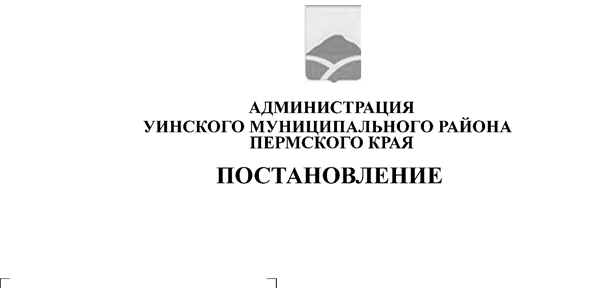 В соответствии с ч. 6 ст.8 Федерального закона от 25.12.2008 № 273-ФЗ «О противодействии коррупции», Указом Президента РФ от 08.07.2013 № 613 «Вопросы противодействия коррупции», администрация Уинского муниципального района ПОСТАНОВЛЯЕТ:Внести изменения и дополнения в постановление администрации Уинского муниципального района Пермского края от 22.07.2013 № 410-01-01-03 «О порядке  размещения сведений о доходах, об имуществе и обязательствах имущественного характера руководителей муниципальных учреждений Уинского муниципального района и членов их семей на официальном сайте Уинского муниципального района в сети «Интернет» и предоставления этих сведений средствам массовой информации для опубликования» ( в редакции от 19.12.2013 № 701-01-01-03), а именно п.2 Порядка дополнить подпунктом 2.3 следующего содержания «2.3. сведения об источниках получения средств, за счет которых совершены сделки по приобретению земельного участка, иного объекта недвижимого имущества, транспортного средства. Ценных бумаг, долей участия, паев в уставных (складочных) капиталах организаций, если общая сумма таких сделок превышает общий доход служащего ( работника) и его супруги (супруга) за три последних года, предшествующих отчетному периоду».  в подпункте 6.1. пункта 6  Порядка слова «в 3- дневный срок» заменить на слова «в течение трех рабочих дней».в подпункте 6.2. пункта 6  Порядка слова «в 7- дневный срок» заменить на слова «в течение семи рабочих дней».Постановление вступает в силу с момента подписания и подлежит опубликованию в средстве массовой информации газете «Родник-1» и размещению на официальном сайте администрации Уинского муниципального района в сети «Интернет».Глава муниципального района                                            А.Н. Зелёнкин